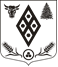 АДМИНИСТРАЦИЯМУНИЦИПАЛЬНОГО ОБРАЗОВАНИЯ ВОЛОСОВСКИЙ МУНИЦИПАЛЬНЫЙ РАЙОН ЛЕНИНГРАДСКОЙ ОБЛАСТИПОСТАНОВЛЕНИЕот 16 марта 2023 года № 242Об утверждении Порядка предоставления субсидий из бюджета Волосовского муниципального района Ленинградской области, предоставленных на осуществление отдельных государственных полномочий, на возмещение части затрат по приобретению комбикорма на содержание сельскохозяйственных животных и птицыВ соответствии со статьей 78 Бюджетного кодекса Российской Федерации, постановлением Правительства Российской Федерации от 18 сентября 2020 года №1492 «Об общих требованиях к нормативным правовым актам, регулирующим предоставление субсидий, в том числе грантов в форме субсидий, юридическим лицам, индивидуальным предпринимателям товаров, работ, услуг, и о признании утратившими силу некоторых актов Правительства Российской Федерации и отдельных положений некоторых актов Правительства Российской Федерации», областным законом Ленинградской области от 18 ноября 2009 года №91-оз «О наделении органов местного самоуправления Ленинградской области отдельными государственными полномочиями по поддержке сельскохозяйственного производства», Администрация муниципального образования Волосовский муниципальный район Ленинградской области постановляет:1. Утвердить Порядок предоставления субсидий из бюджета Волосовского муниципального района Ленинградской области, за счет средств областного бюджета Ленинградской области, предоставленных на осуществление отдельных государственных полномочий, на возмещение части затрат по приобретению комбикорма на содержание сельскохозяйственных животных и птицы согласно приложению.2. Признать утратившим силу постановление администрации от 21 июня 2021 года №777 «Об утверждении Порядка предоставления субсидий из бюджета Волосовского муниципального района Ленинградской области, за счет средств областного бюджета Ленинградской области, предоставленных на осуществление отдельных государственных полномочий, на возмещение части затрат по приобретению комбикорма на содержание сельскохозяйственных животных и птицы».3. Настоящее постановление опубликовать в общественно-политической газете Волосовского муниципального района Ленинградской области «Сельская новь» и разместить на официальном сайте администрации Волосовского муниципального района Ленинградской области http://волосовскийрайон.рф.4. Постановление вступает в силу после официального опубликования.5. Контроль за исполнением настоящего постановления возложить на начальника отдела сельского хозяйства администрации Волосовского муниципального района Ленинградской области.Глава администрации                                                                 Ю.А. ВасечкинТ.В. Дятлова8(81373)21-349ПриложениеУТВЕРЖДЕНОпостановлением администрацииВолосовского муниципального районаЛенинградской области                                                                   от 16 марта 2023 г. №  242    Порядок предоставления субсидий из бюджета Волосовского муниципального района Ленинградской области, за счет средств областного бюджета Ленинградской области, предоставленных на осуществление отдельных государственных полномочий, на возмещение части затрат по приобретению комбикорма на содержание сельскохозяйственных животных и птицы1. Общие положения1.1. Порядок предоставления субсидий из бюджета Волосовского муниципального района Ленинградской области, за счет средств областного бюджета Ленинградской области, предоставленных на осуществление отдельных государственных полномочий, на возмещение части затрат по приобретению комбикорма на содержание сельскохозяйственных животных и птицы (далее Порядок) разработан в соответствии со статьей 78 Бюджетного кодекса Российской Федерации, постановлением Правительства Российской Федерации от 18 сентября 2020 года №1492 «Об общих требованиях к нормативным правовым актам, муниципальным правовым актам, регулирующим предоставление субсидий, в том числе грантов в форме субсидий, юридическим лицам, индивидуальным предпринимателям, а также физическим лицам – производителям товаров, работ, услуг, и о признании утратившими силу некоторых актов Правительства Российской Федерации и отдельных положений некоторых актов Правительства Российской Федерации», областным законом Ленинградской области от 18 ноября 2009 года № 91-оз «О наделении органов местного самоуправления Ленинградской области отдельными государственными полномочиями по поддержке сельскохозяйственного производства».1.2. Субсидии на возмещение части затрат по приобретению комбикорма на содержание сельскохозяйственных животных и птицы (далее - Субсидии) предоставляются в рамках реализации комплекса мероприятий «Осуществление отдельных государственных полномочий Ленинградской области по поддержке сельскохозяйственного производства» подпрограммы «Материальная поддержка сельхозтоваропроизводителей агропромышленного комплекса Волосовского муниципального образования Ленинградской области» программы «Устойчивое развитие Волосовского муниципального района Ленинградской области» (далее – Мероприятие).1.3. Главным распорядителем средств субсидии является администрация Волосовского муниципального района Ленинградской области, которой в соответствии с бюджетным законодательством Российской Федерации как получателю бюджетных средств, доведены в установленном порядке лимиты бюджетных обязательств на представление субсидии на цели, указанные в пункте 1.2 на соответствующий финансовый год и плановый период за счет субвенции областного бюджета Ленинградской области, предоставленной бюджету Волосовского муниципального района на осуществление отдельных государственных полномочий.1.4. Уполномоченным органом предоставления субсидий является отдел сельского хозяйства, осуществляющий расчет и учет субсидий на возмещение части затрат по приобретению комбикорма на содержание сельскохозяйственных животных и птицы (далее - уполномоченный орган).1.5. Субсидии предоставляются следующим категориям получателей субсидий, осуществляющим деятельность на территории Волосовского района Ленинградской области:- граждане, ведущие личное подсобное хозяйство в соответствии с федеральным законом от 07 июля 2003 года №112-ФЗ «О личном подсобном хозяйстве»;- крестьянские (фермерские) хозяйства, включенные в перечень организаций, крестьянских (фермерских) хозяйств и индивидуальных предпринимателей - сельскохозяйственных товаропроизводителей в соответствии с приказом комитета по агропромышленному и рыбохозяйственному комплексу Ленинградской области от 21 июля 2010 года № 47.Не предоставляются субсидии получателям, указанным в пункте 1.5. настоящего Порядка, на возмещение части затрат по приобретению комбикорма на содержание свиней.Получатель субсидии определяется без конкурсного отбора по письменному заявлению с соблюдением условий предоставления субсидии.1.6. Информация о дате начала приема заявлений о предоставлении субсидии размещается на едином портале бюджетной системы РФ в информационно - телекоммуникационной сети «Интернет» в разделе «Бюджет» (при наличии технической возможности), на официальном сайте администрации Волосовского муниципального района http://волосовскийрайон.рф. не позднее, чем за 10 рабочих дней до даты начала приема заявлений.2. Условия и порядок предоставления субсидии2.1. На первое число месяца, предшествующего месяцу, в котором планируется проведение отбора, получатель Субсидии должен соответствовать следующим требованиям:- отсутствие неисполненной обязанности по уплате налогов, сборов, страховых взносов, пеней, штрафов, процентов, подлежащих уплате в соответствии с законодательством Российской Федерации о налогах и сборах (для крестьянских (фермерских) хозяйств);- отсутствие просроченной задолженности по возврату в бюджет Волосовского муниципального района субсидий, бюджетных инвестиций, предоставленных, в том числе в соответствии с иными правовыми актами, а также иной просроченной (неурегулированной) задолженности по денежным обязательствам перед бюджетом Волосовского муниципального района;- получатели Субсидии – юридические лица не должны находиться в процессе реорганизации (за исключением реорганизации в форме присоединения к юридическому лицу, являющемуся получателем субсидии, другого юридического лица), ликвидации, в отношении них не введена процедура банкротства, деятельность получателя Субсидии не приостановлена в порядке, предусмотренном законодательством Российской Федерации, а получатели Субсидии - индивидуальные предприниматели не должны прекратить деятельность в качестве индивидуального предпринимателя (для крестьянских (фермерских)хозяйств);- в реестре дисквалифицированных лиц отсутствуют сведения о дисквалифицированных руководителе, членах коллегиального исполнительного органа, лице, исполняющем функции единоличного исполнительного органа, или главном бухгалтере получателя Субсидии, являющегося юридическим лицом, об индивидуальном предпринимателе и физическом лице - производителе товаров, работ, услуг, являющихся получателями субсидии;- получатели Субсидии не должны являться иностранными юридическими лицами, а также российскими юридическими лицами, в уставном (складочном) капитале которых доля участия иностранных юридических лиц, местом регистрации которых является государство или территория, включенные в утверждаемый Министерством финансов Российской Федерации перечень государств и территорий, предоставляющих льготный налоговый режим налогообложения и (или) не предусматривающих раскрытия и предоставления информации при  проведении финансовых операций (офшорные зоны) в отношении таких юридических лиц, в совокупности превышает 50 процентов;- получатель субсидии не должен получать средства из бюджета Волосовского муниципального района в соответствии с иными нормативными правовыми актами администрации Волосовского муниципального района на цели, указанные в п.1.2.;- предоставление в отдел сельского хозяйства отчетности о финансово-экономическом состоянии товаропроизводителей агропромышленного комплекса за каждый отчетный год по формам и в сроки, утвержденные Министерством сельского хозяйства Российской Федерации для организаций агропромышленного комплекса                (для крестьянских (фермерских) хозяйств). - отсутствие просроченной (более трех месяцев) задолженности по заработной плате (за исключением граждан, в том числе ведущих личное подсобное хозяйство).2.2. Перечень документов, предоставляемых получателем субсидии для получения субсидии:2.2.1. Заявление по форме, утвержденной согласно приложению 1 к настоящему Порядку.2.2.2. Справка-расчет для выплаты субсидии на возмещение части затрат по приобретению комбикорма на содержание сельскохозяйственных животных и птицы по форме, утвержденной согласно приложению 2 к настоящему Порядку.2.2.3. Справка об отсутствии задолженности по заработной плате, заверенная подписью и печатью (при наличии) получателя субсидии (для крестьянских (фермерских)хозяйств).2.2.4. Копии или оригиналы документов, удостоверяющих количество приобретенного и оплаченного комбикорма (накладные, счета-фактуры, платежные поручения, кассовые и (или) товарные чеки). Копии документов должны быть заверены подписью и печатью (при наличии) получателя Субсидии (для крестьянских (фермерских) хозяйств).2.2.5. Справка из администрации сельского поселения по месту нахождения крестьянского (фермерского) хозяйства о количестве скота на начало и конец отчетного квартала.2.2.6. Выписка из похозяйственной книги об учете личного подсобного хозяйства гражданина, ведущего личное подсобное хозяйство, на начало и конец отчетного квартала.2.2.7. Уполномоченный орган посредством межведомственного запроса, в том числе в электронной форме с использованием региональной системы межведомственного электронного взаимодействия, запрашивает и получает от Федеральной налоговой службы сведения о наличии (отсутствии) у получателя неисполненной обязанности по уплате налогов, сборов, пеней и штрафов за нарушение законодательства Российской Федерации о налогах и сборах (для крестьянских (фермерских) хозяйств).Получатель вправе предоставить по собственной инициативе справку налогового органа об отсутствии неисполненной обязанности по уплате налогов, сборов, страховых взносов, пеней, штрафов, процентов, подлежащих уплате в соответствии с законодательством Российской Федерации о налогах и сборах ( для крестьянских (фермерских) хозяйств.2.2.8. Реквизиты крестьянского (фермерского) хозяйства, гражданина, ведущего личное подсобное хозяйство.2.2.9. Ответственность за достоверность и полноту сведений, отраженных в документах, являющихся основанием для предоставления субсидии, возлагается на получателя Субсидии.2.3. Порядок и сроки рассмотрения документов указанных в пункте 2.2 настоящего Порядка:2.3.1. Уполномоченный орган регистрирует представленные документы в день их представления в журнале регистрации заявлений на предоставление Субсидии личным подсобным хозяйствам, крестьянским (фермерским) хозяйствам. Запись регистрации поступившего комплекта документов должна включать регистрационный номер, дату, ФИО получателя.2.3.2. Уполномоченный орган не более десяти рабочих дней рассматривает представленные получателями документы, а также осуществляет проверку представленных заявителем документов. 2.3.3. Уполномоченный орган формирует Реестр получателей Субсидии на возмещение части затрат по приобретению комбикорма на содержание животных и птицы по форме, согласно приложению3 к настоящему Порядку, который направляет в сектор учета и отчетности администрации Волосовского муниципального района для составления заявки на расход.2.4. Основаниями для отказа уполномоченным органом гражданину, ведущему личное подсобное хозяйство, крестьянскому (фермерскому) хозяйству в получении Субсидии являются:2.4.1. Несоответствие гражданина, ведущего личное подсобное хозяйство, крестьянское (фермерское) хозяйство требованиям, указанным в пункте 2.1 настоящего Порядка.2.4.2. Несоответствие представленных получателем Субсидии документов требованиям, определенным в пункте 2.2 настоящего Порядка, или предоставление не в полном объеме указанных документов.2.4.3. Установление факта недостоверности предоставленной получателем Субсидии информации.2.4.4. Несоответствие получателя Субсидии, установленных пунктом 1.5 настоящего Порядка.2.4.5. Подача заявления на получение субсидии за 1,2,3 квартал после 20 числа месяца, следующего за отчетным кварталом, а за 4 квартал после 20 ноября текущего года. 2.5. Отказ в принятии заявления к рассмотрению оформляется уведомлением (приложение 4 к настоящему Порядку) в течение десяти рабочих дней после даты подачи заявления. Предоставленные документы по требованию получателя Субсидии возвращаются в течение двух рабочих дней после оформления уведомления об отказе. Отказ не препятствует повторной подаче документов после устранения причины отказа в сроки, установленные порядком.2.6. Размер Субсидии рассчитывается исходя из ставки за килограмм приобретенного комбикорма  для сельскохозяйственных животных и птицы и объема приобретенного комбикорма для сельскохозяйственных животных и птицы с учетом коэффициента перевода поголовья сельскохозяйственных животных и птицы в условные головы и нормативов потребления комбикорма сельскохозяйственными животными и птицей, установленных приказом комитета по агропромышленному и рыбохозяйственному комплексу Ленинградской области.Для перевода поголовья сельскохозяйственных животных и птицы в условные головы для расчета Субсидии применяются коэффициенты, установленные приказом Федеральной службы государственной статистики от 5 октября 2012 года № 516 «Об утверждении методических указаний по проведению годовых расчетов объема расхода кормов скоту и птице в хозяйствах всех категорий». Для перевода поголовья буйволов, бизонов, оленей, кроликов и птицы редких пород (страусов, павлинов) в условные головы для расчета Субсидии применяются коэффициенты согласно Приложению 5 к настоящему Порядку.           Под комбикормом следует понимать полностью сбалансированный продукт, который содержит все необходимые витамины, микроэлементы и другие, биологически активные вещества, обеспечивающие здоровое развитие сельскохозяйственных животных и птицы.В случаях превышения заявленных сумм на выплату Субсидий над бюджетными ассигнованиями, Субсидии выплачиваются всем получателям с учетом единого понижающего коэффициента, рассчитанного как соотношение объема выделенных бюджетных ассигнований к расчетной сумме субсидий по всем получателям.2.7. Порядок и сроки возврата Субсидии:2.7.1. В случае выявления фактов нарушения условий, целей и порядка предоставления субсидий, а также не достижения показателей, необходимых для достижения результата предоставления Субсидии, определенных настоящим Порядком и заключенным соглашением, Уполномоченный орган и орган муниципального финансового контроля Волосовского муниципального района в 10-дневный срок после подписания Акта проверки направляют в адрес получателя Субсидии требование о возврате Субсидии в случае нецелевого использования, а также нарушения условий, установленных при предоставлении.2.7.2. Возврат средств производится в добровольном порядке в течение месяца с даты получения письменного требования уполномоченного органа, а также органа муниципального финансового контроля Волосовского муниципального района.2.7.3. Если по истечении указанных сроков получатель субсидии отказывается добровольно возвращать Субсидию, взыскание денежных средств осуществляется в судебном порядке.2.8. Субсидии предоставляются при условии заключения между главным распорядителем, как получателем бюджетных средств и получателем субсидии Соглашения о предоставлении субсидий по форме, утвержденной приказом комитета финансов администрации Волосовского муниципального района.2.8.1. Указанное соглашение заключается в течение не более десяти рабочих дней после подачи заявления ( в соответствии с приложением 6 к настоящему Порядку).2.9. В случае предоставления Субсидии из бюджета Волосовского муниципального района, источником финансового обеспечения являются межбюджетные трансферты из федерального бюджета, соглашение о предоставлении субсидий заключается в соответствии с типовой формой, установленной Министерством финансов Российской Федерации.2.10. Результатом предоставления Субсидии является увеличение (сохранение) поголовья сельскохозяйственных животных и птицы в крестьянских (фермерских) и личных подсобных хозяйствах. Показатели значения результатов устанавливаются в соглашении, заключенном с получателем Субсидии.2.11. Сроки перечисления субсидии:2.11.1. Выплата Субсидии производится ежеквартально по документам, представленным до 20-го числа месяца, следующего за отчетным кварталом. В случае представления документов после установленного срока выплата субсидии производится в следующем квартале текущего года, при условии поступления в бюджет Волосовского муниципального района средств субвенции, предоставленной на осуществление отдельных государственных полномочий на поддержку сельскохозяйственного производства.Для получения субсидий за четвертый квартал текущего года, получатели до 20 ноября текущего года представляют документы о произведенных затратах на приобретение комбикорма в четвертом квартале текущего года.Перечисление Субсидии осуществляется Комитетом финансов Администрации с лицевого счета Администрации, открытого в комитете финансов Администрации на расчетный счет получателя субсидии в течение 5 рабочих дней с момента поступления заявки на расход сектора учета и отчетности Администрации, при условии поступления в бюджет Волосовского муниципального района средств субвенций, выделенных на осуществление отдельных государственных полномочий на поддержку сельскохозяйственного производства.2.11.2. Перечисление Субсидии осуществляется в установленном порядке на счет Получателя.В случае предоставления Субсидии за четвертый квартал текущего года получатели субсидий дополнительно обязаны представить в отдел сельского хозяйства:до 20 ноября - справку о планируемом поголовье на 31 декабря текущего года (приложение 7 к Порядку);до 1 февраля года, следующего за отчетным:- справку из администрации сельского поселения по месту нахождения крестьянского (фермерского) хозяйства о количестве скота на конец четвертого квартала и выписку из похозяйственной книги об учете личного подсобного хозяйства гражданина, ведущего личное подсобное хозяйство, на конец четвертого квартала;- акт сверки размера субсидии на возмещение части затрат по приобретению комбикорма на содержание сельскохозяйственных животных и птицы, полученной за четвертый квартал отчетного года, с расчетным размером субсидии, произведенным по физическим затратам на приобретение комбикорма (приложение 8 к Порядку).При превышении размера полученной субсидии за четвертый квартал отчетного года над ее расчетной величиной, излишне полученная сумма субсидии подлежит возврату в бюджет Волосовского муниципального района Ленинградской области до 1 марта года, следующего за отчетным.2.11.3. Субсидии перечисляются на расчетные  счета, открытые получателями субсидии в учреждениях Центрального банка Российской Федерации или кредитных организациях, - для индивидуальных предпринимателей, а также физических лиц- производителей товаров, работ, услуг. 3. Требование к отчетности3.1. Требования к отчетности, а также срокам ее предоставления, отчетности о достижении результатов устанавливаются в соглашении.3.2. Главный распорядитель, как получатель бюджетных средств имеет право устанавливать в соглашении сроки и формы представления получателем субсидии дополнительной отчетности.4. Требования об осуществлении контроля за соблюдением условий и порядка предоставления субсидии и ответственности за их нарушение4.1. Органом муниципального финансового контроля Волосовского муниципального района и уполномоченным органом проводятся проверки соблюдения получателями субсидий условий, целей и порядка их представления.4.2. Получатель субсидии несет ответственность за нарушение условий, целей и порядка предоставления субсидии, предусмотренных настоящим Порядком.4.3. Уполномоченный орган осуществляет контроль соблюдения условий предоставления субсидий путем выездной проверки совместно с ГБУ ЛО «СББЖ Волосовского района» и представителями сельских поселений.4.4. Субсидии подлежат возврату в бюджет Волосовского муниципального района в следующих случаях:4.4.1. Установления по итогам проверок, проведенных уполномоченным органом и ГБУ ЛО «СББЖ Волосовского района», а также органом муниципального финансового контроля Волосовского муниципального района фактов нарушения условий, целей и порядка предоставления субсидий.4.4.2. Не выполнения показателей, необходимых для достижения результата предоставления субсидии, определенных настоящим Порядком и заключенным соглашением.4.4.3. Неисполнения и (или) ненадлежащего исполнения обязательств по соглашению о предоставлении субсидий.4.5. В случае, если установленные значения показателей результатов использования субсидии не достигнуты в силу обстоятельств непреодолимой силы, при наличии справки сектора по делам ГО и ЧС администрации Волосовского муниципального района, акта вынужденного забоя или акта вскрытия животных по установленной форме ГБУ ЛО «СББЖ Волосовского района» и по заключению уполномоченного органа объем субсидий, предусмотренный Получателю субсидий на текущий финансовый год, не будет подлежать сокращению.4.5.1. В случае, если установленные значения показателей результатов использования субсидии не достигнуты в связи со смертью получателя субсидии, смерть которого наступила за период с даты последнего обращения за получением субсидии  до даты предоставления отчетности о достижении показателей результативности использования субсидии, а именно до 1 февраля года, следующего за отчетным, не подлежит возврату в бюджет.ЗАЯВЛЕНИЕ	Прошу предоставить субсидию на возмещение части затрат по приобретению комбикорма на содержание сельскохозяйственных животных и птицы за   ______ квартал 20____ годав сумме _____________________________ рублей.Приложения:Приложение  2к Порядку предоставления субсидий из бюджета Волосовского муниципального района Ленинградской области, за счет средств областного бюджета Ленинградской области, предоставленных на осуществление отдельных государственных полномочий, на возмещение части затрат по приобретению комбикорма на содержание сельскохозяйственных животных и птицы Справка - расчетсубсидии на возмещение части затрат по приобретению комбикорма на содержание сельскохозяйственных животных и птицы _____________________________________________________________________(наименование личного подсобного или крестьянского (фермерского) хозяйства)за ____ квартал 202___ г.Гражданин, ведущий личное подсобное хозяйство                 ______________________       __________________________		(подпись)	(расшифровка подписи)Приложение 4к Порядку предоставления субсидий из бюджета Волосовского муниципального района Ленинградской области, за счет средств областного бюджета Ленинградской области, предоставленных на осуществление отдельных государственных полномочий, на возмещение части затрат по приобретению комбикорма на содержание сельскохозяйственных животных и птицы Форма уведомления об отказе в принятии заявления  к рассмотрениюПриложение 5 к Порядку предоставления субсидий из бюджета Волосовского муниципального района Ленинградской области, за счет средств областного бюджета Ленинградской области, предоставленных на осуществление отдельных государственных полномочий, на возмещение части затрат по приобретению комбикорма на содержание сельскохозяйственных животных и птицы Коэффициенты перевода поголовья сельскохозяйственных животных и птицы в условные головыдля расчета субсидий на возмещение гражданам, ведущим личное подсобное хозяйство, крестьянским (фермерским) хозяйствам части затрат по приобретению комбикорма на содержание сельскохозяйственных животных и птицыПриложение 6                                                                         к Порядку предоставления субсидий из бюджета Волосовского муниципального района Ленинградской области, за счет средств областного бюджета Ленинградской области, предоставленных на осуществление отдельных государственных полномочий, на возмещение части затрат по приобретению комбикорма на содержание сельскохозяйственных животных и птицыСОГЛАШЕНИЕ № ______Между главным распорядителем средств бюджета Волосовского муниципального района и юридическим лицом (за исключением муниципального учреждения), индивидуальным предпринимателем, физическим лицом – производителем товаров (работ, услуг) о предоставлении субсидии из бюджета Волосовского муниципального района на возмещение части  затрат по приобретению комбикорма на содержание сельскохозяйственных животных и птицы   "___" _____________20__ г.Администрация Волосовского муниципального района, именуемая в дальнейшем "Главный распорядитель", в лице главы администрации _______________________________, действующего на основании Устава муниципального образования Волосовский муниципальный район Ленинградской области, с одной стороны, и _________________________________________________________________________________________________________________________________________________________ ,(наименование  юридического  лица;  фамилия,  имя, отчество индивидуального предпринимателя, физического лица)именуемый в дальнейшем "Получатель", в лице_________________________________________________________________________________________________________________________________________________________ , (наименование  должности,  фамилия,  имя,  отчество  лица,  представляющего Получателя)действующего на основании________________________________________________________________________________________________________________________________________________________ ,(Устав для юридического лица, свидетельство о государственной регистрации для индивидуального предпринимателя, паспорт для физического лица, доверенность)далее именуемые "Стороны", в соответствии с Бюджетным кодексом Российской Федерации, Решением Совета депутатов муниципального образования Волосовский муниципальный район от "__"  ________ 20__  года № ___ "О бюджете муниципального образования Волосовский муниципальный район Ленинградской области на 20__г. и плановый 20__ и 20__ годов», постановлением администрации Волосовского муниципального района от __ _____ 20__ года № ___ «Об утверждении Порядка предоставления субсидий из бюджета Волосовского муниципального района Ленинградской области, за счет средств областного бюджета Ленинградской области, предоставленных на осуществление отдельных государственных полномочий, на возмещение части затрат по приобретению комбикорма на содержание сельскохозяйственных животных и птицы» (далее Порядок) в рамках муниципальной программы "Устойчивое развитие Волосовского муниципального района Ленинградской области»", утвержденным постановлением администрации Волосовского муниципального района от "__" _________ 20__ года № ____, заключили настоящее соглашение (далее - Соглашение) о нижеследующем.    	I. Предмет Соглашения1.1. Предметом настоящего Соглашения является предоставление Получателю из бюджета Волосовского муниципального района в 20__ году субсидии в рамках комплекса процессных мероприятий «Материальная поддержка сельхозтоваропроизводителей агропромышленного комплекса Волосовского муниципального образования Ленинградской области» муниципальной программы «Устойчивое развитие Волосовского муниципального района»  (далее - Субсидия),     	1.1.1. в целях возмещения части затрат по приобретению комбикорма на содержание сельскохозяйственных животных и птицы    по кодам классификации расходов бюджетов Российской Федерации:  ____________________________(код  главного распорядителя средств бюджета, раздел, подраздел, целевая статья, вид расходов)    	II. Размер субсидии      	2.1. Размер Субсидии, предоставляемой Получателю, определяется в соответствии с п.2.6 Порядка.   	 III. Условия предоставления субсидии  Субсидия предоставляется при выполнении следующих условий:   	3.1. Получатель является гражданином, ведущим, личное подсобное хозяйство, крестьянское (фермерское) хозяйство осуществляющим деятельность на территории Волосовского муниципального района, соответствует критериям отбора, установленным Порядком.3.2. На первое число месяца, предшествующего месяцу заключения Соглашения, Получатель:3.2.1. Не имел неисполненной обязанности по уплате налогов, сборов, страховых взносов, пеней, штрафов, процентов, подлежащих уплате в соответствии с законодательством Российской Федерации о налогах и сборах (для крестьянских (фермерских) хозяйств).3.2.2. Не имел просроченной задолженности по возврату в бюджет Волосовского муниципального района  субсидий, бюджетных инвестиций, предоставленных в том числе в соответствии с иными правовыми актами, а также иной просроченной (неурегулированной) задолженности по денежным обязательствам перед Ленинградской областью.3.2.3. Не находится в процессе реорганизации, ликвидации, в отношении него не введена процедура банкротства, деятельность Получателя не приостановлена в порядке, предусмотренном законодательством Российской Федерации.3.2.4. Не являлся иностранным юридическим лицом или российским юридическим лицом, в уставном (складочном) капитале которого доля участия иностранных юридических лиц, местом регистрации которых является государство или территория, включенные в утверждаемый Министерством финансов Российской Федерации перечень государств и территорий, предоставляющих льготный налоговый режим налогообложения и(или) не предусматривающих раскрытия и предоставления информации при проведении финансовых операций (офшорные зоны) в отношении таких юридических лиц, в совокупности превышает 25 процентов.3.3. В реестре дисквалифицированных лиц отсутствуют сведения о Получателе.3.4. За счет Субсидии возмещаются расходы по приобретению комбикорма на содержание сельскохозяйственных животных и птицы.3.5. Получатель представляет Главному распорядителю  документы, подтверждающие факт произведенных Получателем затрат, на возмещение которых предоставляется Субсидия в соответствии с порядком предоставления субсидий  малым формам хозяйствования (К(Ф)Х и ЛПХ) на возмещение части затрат  по приобретению комбикорма на содержание сельскохозяйственных животных и птицы в рамках муниципальной программы "Устойчивое развитие Волосовского муниципального района  Ленинградской области", утвержденным постановлением администрации Волосовского муниципального района от "__" _______ 20__ года № ____.      	3.6. Получатель дает согласие на осуществление Главным распорядителем проверок соблюдения Получателем порядка и условий предоставления субсидий, в том числе в части достижения результатов предоставления субсидии, а также проверок органом государственного финансового контроля в соответствии со статьями 268.1 и 269.2 Бюджетного кодекса Российской Федерации. .IV. Порядок перечисления субсидии4.1. Перечисление субсидий осуществляется в установленном порядке на счет Получателя, открытый в подразделении расчетной сети Центрального банка Российской Федерации или кредитной организации, не позднее десятого рабочего дня после принятия Главным распорядителем решения о перечислении средств бюджета Волосовского муниципального района при выполнении Получателем субсидий условий, установленных Порядком предоставления субсидий.4.2. Перечисление субсидии осуществляется по платежным реквизитам Получателя субсидии, указанным в разделе VIII настоящего СоглашенияV. Права и обязанности Сторон5.1. Главный распорядитель обязан:5.1.1. Обеспечить предоставление Субсидии Получателю при соблюдении Получателем условий предоставления Субсидии, установленных настоящим Соглашением и Порядком.5.1.2. Установить значения результатов предоставления Субсидии и показателей, необходимых для достижения результатов предоставления Субсидии (далее - значения результатов предоставления Субсидии и показателей), в соответствии с приложением 1 к настоящему Соглашению и осуществлять оценку их достижения.5.1.3. Осуществлять контроль за соблюдением Получателем условий и порядка предоставления субсидий, а также условий и обязательств в соответствии с настоящим Соглашением путем проведения плановых и(или) внеплановых проверок, в том числе выездных, в порядке, установленном главным распорядителем бюджетных средств.5.1.4. В случае, если Получателем допущены нарушения условий и обязательств, предусмотренных настоящим Соглашением, направлять Получателю требование об обеспечении возврата средств Субсидий в бюджет в сроки, установленные действующим законодательством.5.1.5. В срок до 1 марта размещать отчетность о достижении Получателем значений результатов предоставления Субсидии и показателей за предыдущий год на официальном сайте администрации Волосовского муниципального района.5.2. Главный распорядитель вправе:5.2.1. Запрашивать у Получателя документы и материалы, необходимые для осуществления контроля за соблюдением условий и порядка предоставления субсидий.5.3. Получатель обязан:5.3.1. Обеспечить выполнение условий предоставления Субсидии, указанных в Порядке и разделе III настоящего Соглашения.5.3.2. Обеспечить достижение значений результатов предоставления Субсидии и показателей в соответствии с приложением 1.5.3.3. Организовать учет достижения значений результатов предоставления Субсидии и показателей в 20__ году.5.3.4. Представлять Главному распорядителю: 	отчет  о  достижении  значений  результатов  предоставления  Субсидии и показателей не позднее последнего рабочего дня месяца, следующего за отчетным годом по форме, утвержденной приложением 2 к настоящему Соглашению; 5.3.5. Не допускать образования неисполненной обязанности по уплате налогов, сборов, страховых взносов, пеней, штрафов, процентов, подлежащих уплате в соответствии с законодательством Российской Федерации о налогах и сборах.5.3.6. Не допускать образования задолженности по выплате заработной платы работникам.5.3.7. Выплачивать в 20__ году заработную плату работникам не ниже размера, установленного региональным соглашением о минимальной заработной плате в Ленинградской области.5.3.8. Представлять документы и материалы, оказывать содействие Главному распорядителю и органу муниципального финансового контроля по их обращениям при проверке соблюдения Получателем условий, целей и порядка предоставления субсидий, условий и обязательств в соответствии с настоящим Соглашением, в срок не позднее пяти рабочих дней со дня поступления соответствующего обращения.5.3.9. Обеспечить исполнение требований Главного распорядителя об обеспечении возврата средств Субсидии в бюджет Волосовского муниципального района, указанных в п. 5.1.4 настоящего Соглашения.5.3.10. Письменно сообщать Главному распорядителю о возбуждении в отношении получателя субсидий производства по делу:- о несостоятельности (банкротстве),- о неисполненной обязанности по уплате налогов, сборов, страховых взносов, пеней, штрафов, процентов, подлежащих уплате в соответствии с законодательством Российской Федерации о налогах и сборах,- о задолженности перед работниками по заработной плате,представив заявление о прекращении выплаты субсидий в день, когда Получателю субсидий стало известно о возбуждении в отношении его производства по указанным обстоятельствам.5.3.11. Уведомить Главного распорядителя о принятии решения о реорганизации в недельный срок с даты принятия такого решения.5.3.12. В случае изменения реквизитов Получателя в недельный срок заключить дополнительное соглашение к настоящему Соглашению.5.3.13. Обеспечить полноту и достоверность сведений и материалов, представляемых Главному распорядителю и органу государственного (муниципального) финансового контроля в соответствии с настоящим Соглашением.5.3.14. Выполнять иные обязательства, установленные бюджетным законодательством Российской Федерации, Порядком и настоящим Соглашением.5.4. Получатель вправе:5.4.1. Обратиться к Главному распорядителю за разъяснениями в связи с исполнением настоящего Соглашения.5.4.2. Осуществлять иные права, установленные бюджетным законодательством Российской Федерации, Порядком и настоящим Соглашением.VI. Ответственность Сторон6.1. В случае неисполнения или ненадлежащего исполнения своих обязательств по настоящему Соглашению Стороны несут ответственность в соответствии с законодательством Российской Федерации.6.2. В случае установления по итогам проверок, проведенных Главным распорядителем, органами государственного (муниципального) финансового контроля фактов нарушения условий и порядка предоставления Субсидии, а также не достижения значений результатов предоставления Субсидии и показателей, определенных для соответствующего вида субсидии, Получатель обязан вернуть предоставленные средства по соответствующей субсидии в объеме и срок, установленные Порядком.VII. Заключительные положения7.1. Споры, возникающие между Сторонами в связи с исполнением настоящего Соглашения, решаются ими по возможности путем проведения переговоров с оформлением соответствующих протоколов или иных документов. При не достижении согласия споры между Сторонами решаются в судебном порядке.7.2. Соглашение вступает в силу после его подписания Сторонами и действует до 31.12.20__ года.7.3. Изменение настоящего Соглашения осуществляется по инициативе Сторон в письменной форме в виде дополнительного соглашения к настоящему Соглашению, которое является его неотъемлемой частью и вступает в действие после его подписания Сторонами.В случае уменьшения Главному распорядителю ранее доведенных лимитов бюджетных обязательств, приводящего к невозможности предоставления Субсидии в размере, определенном в Соглашении, Сторонами согласовываются новые условия Соглашения или осуществляется расторжение Соглашения при недостижении согласия по новым условиям. 7.4. Расторжение Соглашения возможно при взаимном согласии Сторон.7.5. Расторжение Соглашения в одностороннем порядке возможно по требованию Главного распорядителя в случаях:- объявления Получателя несостоятельным (банкротом) в порядке, установленном законодательством;- приостановления деятельности Получателя в порядке, предусмотренном Кодексом Российской Федерации об административных правонарушениях;- принятия решения о ликвидации Получателя;- наступления обстоятельств, в силу которых Получатель больше не соответствует требованиям, предъявляемым к юридическим лицам, имеющим право на получение субсидии;- снятия Получателя с регистрационного учета в налоговых органах Ленинградской области;- неисполнения Получателем обязательств, установленных по п. 5.3 настоящего Договора;- невыполнения условий предоставления Субсидии, установленных Порядком и настоящим Соглашением;- не достижения Получателем установленных настоящим Соглашением значений результатов предоставления Субсидии и показателей;- нарушения Получателем обязанностей, предусмотренных настоящим Соглашением.7.6. Соглашение заключается в двух экземплярах, имеющих равную юридическую силу, по одному для каждой из Сторон.7.7. Неотъемлемой частью настоящего Соглашения являются следующие приложения:Приложение 1. Значения результатов предоставления Субсидии и показателей, необходимых для достижения результатов предоставления Субсидии;Приложение 2. Отчет о достижении значений результатов предоставления Субсидии и показателей;VIII. Юридические адреса и платежные реквизиты Сторон	IX. Подписи СторонПриложение 1к Соглашению №____ от «_____»_____________ Значения результатов предоставления Субсидии и показателей, необходимых для достижения результатов предоставления СубсидииПриложение 2к Соглашению №____ от _______________ Отчет о достижении значений результатов предоставления Субсидии и показателейпо состоянию на 31 декабря 20__ годаНаименование Получателя ______________________Периодичность ______________________Руководитель Получателя _______________ _________ _____________________(уполномоченное лицо) (должность) (подпись) (расшифровка подписи)Исполнитель __________________ _______________ _________________ (должность) (ФИО) (телефон)"__"______________ 20__  г.                                                                                                                                                       Приложение  8к Порядку предоставления субсидий из бюджета Волосовского муниципального района Ленинградской области, за счет средств областного бюджета Ленинградской области, предоставленных на осуществление отдельных государственных полномочий, на возмещение части затрат по приобретению комбикорма на содержание сельскохозяйственных животных и птицы ФормаАкт сверки размера субсидии на возмещение части затрат по приобретению комбикорма  на содержание сельскохозяйственных животных и птицы, полученной за четвертый квартал 20__ года, с расчетным размером субсидии, произведенным по фактическим затратам на приобретение                                              (наименование личного подсобного хозяйства или крестьянского (фермерского) хозяйства)Объем комбикорма, подлежащего субсидированию: Объем комбикорма, подлежащего субсидированию по справке-расчету:Превышение размера полученной субсидии за IV кв. 202___ года над ее расчетной величиной, рассчитанной исходя из фактических затрат на приобретение комбикорма за IV кв. 202___ года и подлежащей возврату в областной                                                                                                                                                                                 Приложение 1                                                                                         к Порядку предоставления субсидий из бюджета Волосовского муниципального района Ленинградской области, за счет средств областного бюджета Ленинградской области, предоставленных на осуществление отдельных государственных полномочий, на возмещение части затрат по приобретению комбикорма на содержание сельскохозяйственных животных и птицы                                                                                                                                                                                 Приложение 1                                                                                         к Порядку предоставления субсидий из бюджета Волосовского муниципального района Ленинградской области, за счет средств областного бюджета Ленинградской области, предоставленных на осуществление отдельных государственных полномочий, на возмещение части затрат по приобретению комбикорма на содержание сельскохозяйственных животных и птицы                                                                                                                                                                                 Приложение 1                                                                                         к Порядку предоставления субсидий из бюджета Волосовского муниципального района Ленинградской области, за счет средств областного бюджета Ленинградской области, предоставленных на осуществление отдельных государственных полномочий, на возмещение части затрат по приобретению комбикорма на содержание сельскохозяйственных животных и птицы                                                                                                                                                                                 Приложение 1                                                                                         к Порядку предоставления субсидий из бюджета Волосовского муниципального района Ленинградской области, за счет средств областного бюджета Ленинградской области, предоставленных на осуществление отдельных государственных полномочий, на возмещение части затрат по приобретению комбикорма на содержание сельскохозяйственных животных и птицы Главе администрации муниципального образования Волосовский муниципальный район Ленинградской области_________________________________       (ФИО)от гражданина, ведущего личное подсобное хозяйство,главы К(Ф)Х(ФИО)ИННАдрес:1.2.3.4.5.6.Получатель субсидий:Гражданин, ведущий личноеподсобное хозяйство(Глава К(Ф)Х)(подпись)(расшифровка подписи)Наименованиесельскохозяйственных животных и птицыКоличество, гол.Количество, гол.Коэф. перевода в усл. головыИтого усл.голов,(=гр.3х гр.4)усл. гол.Норма расхода к/к(кг/ усл. гол.за один квартал)кг.Норма расхода комбикорма за один квартал на всеусловное поголовье(гр.5 x р.6)кг.Объемприобретенного комбикорма,кг.Объем к/кподлежащего субсидии-рованию,(= гр.8, не более гр.7)кг.Ставка субсидии,руб./кг.Сумма субсидии,(=гр.9x гр.10)руб.Наименованиесельскохозяйственных животных и птицынаначало года01.01.202_наконец заявленного периода _____202_Коэф. перевода в усл. головыИтого усл.голов,(=гр.3х гр.4)усл. гол.Норма расхода к/к(кг/ усл. гол.за один квартал)кг.Норма расхода комбикорма за один квартал на всеусловное поголовье(гр.5 x р.6)кг.Объемприобретенного комбикорма,кг.Объем к/кподлежащего субсидии-рованию,(= гр.8, не более гр.7)кг.Ставка субсидии,руб./кг.Сумма субсидии,(=гр.9x гр.10)руб.1234567891011******************ИТОГО***Глава крестьянского (фермерского) хозяйства                        ______________________       __________________________	                                                                                (подпись)                               (расшифровка подписи)Расчет представлен  “__ “ _______________ 20____  г.	Исполнитель   ___________________________                                                           телефон   ________________ (Форма)Приложение 3 к Порядку предоставления субсидий из бюджета Волосовского муниципального района Ленинградской области, за счет средств областного бюджета Ленинградской области, предоставленных на осуществление отдельных государственных полномочий, на возмещение части затрат по приобретению комбикорма на содержание сельскохозяйственных животных и птицы Приложение 3 к Порядку предоставления субсидий из бюджета Волосовского муниципального района Ленинградской области, за счет средств областного бюджета Ленинградской области, предоставленных на осуществление отдельных государственных полномочий, на возмещение части затрат по приобретению комбикорма на содержание сельскохозяйственных животных и птицы Приложение 3 к Порядку предоставления субсидий из бюджета Волосовского муниципального района Ленинградской области, за счет средств областного бюджета Ленинградской области, предоставленных на осуществление отдельных государственных полномочий, на возмещение части затрат по приобретению комбикорма на содержание сельскохозяйственных животных и птицы Приложение 3 к Порядку предоставления субсидий из бюджета Волосовского муниципального района Ленинградской области, за счет средств областного бюджета Ленинградской области, предоставленных на осуществление отдельных государственных полномочий, на возмещение части затрат по приобретению комбикорма на содержание сельскохозяйственных животных и птицы Реестр получателей субсидий на возмещение части затрат по приобретению комбикорма на содержание сельскохозяйственных животных и птицы по Волосовскому муниципальному району Реестр получателей субсидий на возмещение части затрат по приобретению комбикорма на содержание сельскохозяйственных животных и птицы по Волосовскому муниципальному району Реестр получателей субсидий на возмещение части затрат по приобретению комбикорма на содержание сельскохозяйственных животных и птицы по Волосовскому муниципальному району Реестр получателей субсидий на возмещение части затрат по приобретению комбикорма на содержание сельскохозяйственных животных и птицы по Волосовскому муниципальному району Реестр получателей субсидий на возмещение части затрат по приобретению комбикорма на содержание сельскохозяйственных животных и птицы по Волосовскому муниципальному району Реестр получателей субсидий на возмещение части затрат по приобретению комбикорма на содержание сельскохозяйственных животных и птицы по Волосовскому муниципальному району Реестр получателей субсидий на возмещение части затрат по приобретению комбикорма на содержание сельскохозяйственных животных и птицы по Волосовскому муниципальному району на дату № п/пФИО гражданина, ведущего личное подсобное хозяйство, главы К(Ф)ХАдресИННРеквизиты в банке для перечисления субсидийРеквизиты в банке для перечисления субсидийРеквизиты в банке для перечисления субсидийРеквизиты в банке для перечисления субсидийСумма субсидии к оплате, руб.№ п/пФИО гражданина, ведущего личное подсобное хозяйство, главы К(Ф)ХАдресИННБИКНаименование банкаКор. счетРасчетный счетСумма субсидии к оплате, руб.123456789ИТОГО:Итого к выплате (прописью)________________________________________________________________________________Итого к выплате (прописью)________________________________________________________________________________Итого к выплате (прописью)________________________________________________________________________________Итого к выплате (прописью)________________________________________________________________________________Итого к выплате (прописью)________________________________________________________________________________Итого к выплате (прописью)________________________________________________________________________________Итого к выплате (прописью)________________________________________________________________________________Главный бухгалтер(подпись)(расшифровка подписи)ИсполнительИсполнитель(подпись)(расшифровка подписи)(наименование получателя субсидии)(наименование получателя субсидии)(наименование получателя субсидии)(наименование получателя субсидии)(наименование получателя субсидии)(наименование получателя субсидии)(наименование получателя субсидии)(наименование получателя субсидии)(наименование получателя субсидии)(наименование получателя субсидии)Уведомление №               от                            20      г.Уведомление №               от                            20      г.Уведомление №               от                            20      г.Уведомление №               от                            20      г.Уведомление №               от                            20      г.Уведомление №               от                            20      г.Уведомление №               от                            20      г.Уведомление №               от                            20      г.Уведомление №               от                            20      г.Уведомление №               от                            20      г.Уведомление №               от                            20      г.Уведомление №               от                            20      г.Уведомление №               от                            20      г.Уведомление №               от                            20      г.Уведомление №               от                            20      г.Уведомление №               от                            20      г.Уведомление №               от                            20      г.Уведомление №               от                            20      г.Уведомление №               от                            20      г.Уведомление №               от                            20      г.Отдел сельского хозяйства администрации МО Волосовский муниципальный район сообщает, что в соответствии с действующими нормативными правовыми актами Ваше заявление о предоставлении субсидий на возмещение части затрат по приобретению комбикорма на содержание сельскохозяйственных животных и птицы за №_______ от 20____года не принято в рассмотрении по причине:Отдел сельского хозяйства администрации МО Волосовский муниципальный район сообщает, что в соответствии с действующими нормативными правовыми актами Ваше заявление о предоставлении субсидий на возмещение части затрат по приобретению комбикорма на содержание сельскохозяйственных животных и птицы за №_______ от 20____года не принято в рассмотрении по причине:Отдел сельского хозяйства администрации МО Волосовский муниципальный район сообщает, что в соответствии с действующими нормативными правовыми актами Ваше заявление о предоставлении субсидий на возмещение части затрат по приобретению комбикорма на содержание сельскохозяйственных животных и птицы за №_______ от 20____года не принято в рассмотрении по причине:Отдел сельского хозяйства администрации МО Волосовский муниципальный район сообщает, что в соответствии с действующими нормативными правовыми актами Ваше заявление о предоставлении субсидий на возмещение части затрат по приобретению комбикорма на содержание сельскохозяйственных животных и птицы за №_______ от 20____года не принято в рассмотрении по причине:Отдел сельского хозяйства администрации МО Волосовский муниципальный район сообщает, что в соответствии с действующими нормативными правовыми актами Ваше заявление о предоставлении субсидий на возмещение части затрат по приобретению комбикорма на содержание сельскохозяйственных животных и птицы за №_______ от 20____года не принято в рассмотрении по причине:Отдел сельского хозяйства администрации МО Волосовский муниципальный район сообщает, что в соответствии с действующими нормативными правовыми актами Ваше заявление о предоставлении субсидий на возмещение части затрат по приобретению комбикорма на содержание сельскохозяйственных животных и птицы за №_______ от 20____года не принято в рассмотрении по причине:Отдел сельского хозяйства администрации МО Волосовский муниципальный район сообщает, что в соответствии с действующими нормативными правовыми актами Ваше заявление о предоставлении субсидий на возмещение части затрат по приобретению комбикорма на содержание сельскохозяйственных животных и птицы за №_______ от 20____года не принято в рассмотрении по причине:Отдел сельского хозяйства администрации МО Волосовский муниципальный район сообщает, что в соответствии с действующими нормативными правовыми актами Ваше заявление о предоставлении субсидий на возмещение части затрат по приобретению комбикорма на содержание сельскохозяйственных животных и птицы за №_______ от 20____года не принято в рассмотрении по причине:Отдел сельского хозяйства администрации МО Волосовский муниципальный район сообщает, что в соответствии с действующими нормативными правовыми актами Ваше заявление о предоставлении субсидий на возмещение части затрат по приобретению комбикорма на содержание сельскохозяйственных животных и птицы за №_______ от 20____года не принято в рассмотрении по причине:Отдел сельского хозяйства администрации МО Волосовский муниципальный район сообщает, что в соответствии с действующими нормативными правовыми актами Ваше заявление о предоставлении субсидий на возмещение части затрат по приобретению комбикорма на содержание сельскохозяйственных животных и птицы за №_______ от 20____года не принято в рассмотрении по причине:Отдел сельского хозяйства администрации МО Волосовский муниципальный район сообщает, что в соответствии с действующими нормативными правовыми актами Ваше заявление о предоставлении субсидий на возмещение части затрат по приобретению комбикорма на содержание сельскохозяйственных животных и птицы за №_______ от 20____года не принято в рассмотрении по причине:Отдел сельского хозяйства администрации МО Волосовский муниципальный район сообщает, что в соответствии с действующими нормативными правовыми актами Ваше заявление о предоставлении субсидий на возмещение части затрат по приобретению комбикорма на содержание сельскохозяйственных животных и птицы за №_______ от 20____года не принято в рассмотрении по причине:Отдел сельского хозяйства администрации МО Волосовский муниципальный район сообщает, что в соответствии с действующими нормативными правовыми актами Ваше заявление о предоставлении субсидий на возмещение части затрат по приобретению комбикорма на содержание сельскохозяйственных животных и птицы за №_______ от 20____года не принято в рассмотрении по причине:Отдел сельского хозяйства администрации МО Волосовский муниципальный район сообщает, что в соответствии с действующими нормативными правовыми актами Ваше заявление о предоставлении субсидий на возмещение части затрат по приобретению комбикорма на содержание сельскохозяйственных животных и птицы за №_______ от 20____года не принято в рассмотрении по причине:Отдел сельского хозяйства администрации МО Волосовский муниципальный район сообщает, что в соответствии с действующими нормативными правовыми актами Ваше заявление о предоставлении субсидий на возмещение части затрат по приобретению комбикорма на содержание сельскохозяйственных животных и птицы за №_______ от 20____года не принято в рассмотрении по причине:Отдел сельского хозяйства администрации МО Волосовский муниципальный район сообщает, что в соответствии с действующими нормативными правовыми актами Ваше заявление о предоставлении субсидий на возмещение части затрат по приобретению комбикорма на содержание сельскохозяйственных животных и птицы за №_______ от 20____года не принято в рассмотрении по причине:Отдел сельского хозяйства администрации МО Волосовский муниципальный район сообщает, что в соответствии с действующими нормативными правовыми актами Ваше заявление о предоставлении субсидий на возмещение части затрат по приобретению комбикорма на содержание сельскохозяйственных животных и птицы за №_______ от 20____года не принято в рассмотрении по причине:Отдел сельского хозяйства администрации МО Волосовский муниципальный район сообщает, что в соответствии с действующими нормативными правовыми актами Ваше заявление о предоставлении субсидий на возмещение части затрат по приобретению комбикорма на содержание сельскохозяйственных животных и птицы за №_______ от 20____года не принято в рассмотрении по причине:Отдел сельского хозяйства администрации МО Волосовский муниципальный район сообщает, что в соответствии с действующими нормативными правовыми актами Ваше заявление о предоставлении субсидий на возмещение части затрат по приобретению комбикорма на содержание сельскохозяйственных животных и птицы за №_______ от 20____года не принято в рассмотрении по причине:Отдел сельского хозяйства администрации МО Волосовский муниципальный район сообщает, что в соответствии с действующими нормативными правовыми актами Ваше заявление о предоставлении субсидий на возмещение части затрат по приобретению комбикорма на содержание сельскохозяйственных животных и птицы за №_______ от 20____года не принято в рассмотрении по причине:Отдел сельского хозяйства администрации МО Волосовский муниципальный район сообщает, что в соответствии с действующими нормативными правовыми актами Ваше заявление о предоставлении субсидий на возмещение части затрат по приобретению комбикорма на содержание сельскохозяйственных животных и птицы за №_______ от 20____года не принято в рассмотрении по причине:Отдел сельского хозяйства администрации МО Волосовский муниципальный район сообщает, что в соответствии с действующими нормативными правовыми актами Ваше заявление о предоставлении субсидий на возмещение части затрат по приобретению комбикорма на содержание сельскохозяйственных животных и птицы за №_______ от 20____года не принято в рассмотрении по причине:Отдел сельского хозяйства администрации МО Волосовский муниципальный район сообщает, что в соответствии с действующими нормативными правовыми актами Ваше заявление о предоставлении субсидий на возмещение части затрат по приобретению комбикорма на содержание сельскохозяйственных животных и птицы за №_______ от 20____года не принято в рассмотрении по причине:Отдел сельского хозяйства администрации МО Волосовский муниципальный район сообщает, что в соответствии с действующими нормативными правовыми актами Ваше заявление о предоставлении субсидий на возмещение части затрат по приобретению комбикорма на содержание сельскохозяйственных животных и птицы за №_______ от 20____года не принято в рассмотрении по причине:Отдел сельского хозяйства администрации МО Волосовский муниципальный район сообщает, что в соответствии с действующими нормативными правовыми актами Ваше заявление о предоставлении субсидий на возмещение части затрат по приобретению комбикорма на содержание сельскохозяйственных животных и птицы за №_______ от 20____года не принято в рассмотрении по причине:Отдел сельского хозяйства администрации МО Волосовский муниципальный район сообщает, что в соответствии с действующими нормативными правовыми актами Ваше заявление о предоставлении субсидий на возмещение части затрат по приобретению комбикорма на содержание сельскохозяйственных животных и птицы за №_______ от 20____года не принято в рассмотрении по причине:Отдел сельского хозяйства администрации МО Волосовский муниципальный район сообщает, что в соответствии с действующими нормативными правовыми актами Ваше заявление о предоставлении субсидий на возмещение части затрат по приобретению комбикорма на содержание сельскохозяйственных животных и птицы за №_______ от 20____года не принято в рассмотрении по причине:Начальник отдела сельского хозяйства администрации Волосовского муниципального районаНачальник отдела сельского хозяйства администрации Волосовского муниципального районаНачальник отдела сельского хозяйства администрации Волосовского муниципального районаНачальник отдела сельского хозяйства администрации Волосовского муниципального районаНачальник отдела сельского хозяйства администрации Волосовского муниципального районаНачальник отдела сельского хозяйства администрации Волосовского муниципального районаНачальник отдела сельского хозяйства администрации Волосовского муниципального районаНачальник отдела сельского хозяйства администрации Волосовского муниципального районаНачальник отдела сельского хозяйства администрации Волосовского муниципального районаНачальник отдела сельского хозяйства администрации Волосовского муниципального районаНачальник отдела сельского хозяйства администрации Волосовского муниципального района(подпись)(подпись)(ФИО)(ФИО)(ФИО)(ФИО)(ФИО)(ФИО)(ФИО)(ФИО)(ФИО)(ФИО)(ФИО)ИсполнительИсполнительИсполнительИсполнительИсполнительИсполнительИсполнительИсполнитель(телефон)(телефон)(телефон)(телефон)(телефон)1.Буйволы, бизоны1,52.Олени	0,33.Кролики0,034.Поголовье птицы редких пород (страусы, павлины)0,1АдминистрацияАдминистрация Волосовского муниципального района Ленинградской области Получатель субсидий (наименование в соответствии с регистрацией в банке, в котором открыт л/сч)ИНН _______________________________ОКТМО _____________________________Адрес регистрации: _______________________________________________________(индекс, область, район, город (поселок, деревня), улица, дом, квартира)Паспорт: __________________________________________________________________________________________________________(серия, номер, кем выдан, дата выдачи, код подразделения)Контактный телефон, e-mail:______________________________________л/сч __________________________________в ____________________________________ (наименование банка)к/сч __________________________________БИК _________________________________АдминистрацияВолосовского муниципального районаАдминистрацияВолосовского муниципального районаАдминистрацияВолосовского муниципального района_______________________________________________________________________(Наименование Получателя)_______________________________________________________________________(Наименование Получателя)_______________________________________________________________________(Наименование Получателя)Глава администрации Волосовского муниципального районаГлава администрации Волосовского муниципального районаГлава администрации Волосовского муниципального района//(подпись)печать(Ф.И.О.)(подпись)печать(Ф.И.О.)Результаты предоставления Субсидии и показателиРезультаты предоставления Субсидии и показателиРезультаты предоставления Субсидии и показателиРезультаты предоставления Субсидии и показателиРезультаты предоставления Субсидии и показателиНаименование результата (показателя), единица измеренияПравила определения отчетного значения (источник данных или формула расчета)Дата, к которой должно быть достигнуто значение (период, в течение которого должно непрерывно обеспечиваться достижение значения)Значение (или значение на начало и конец периода, за период)Значение (или значение на начало и конец периода, за период)Наименование результата (показателя), единица измеренияПравила определения отчетного значения (источник данных или формула расчета)Дата, к которой должно быть достигнуто значение (период, в течение которого должно непрерывно обеспечиваться достижение значения)01.01.20__31.12.20__(план)Сохранение (увеличение) поголовья сельскохозяйственных животных и птицы в крестьянских (фермерских) и личных подсобных хозяйствах (голов)Выписка из похозяйственной книги об учете личного подсобного хозяйства гражданина (для ЛПХ) / Справка из администрации сельского поселения (для К(Ф)Х)31.12.20__ г.N п/пНаименование субсидии/Цель субсидии (приводится, если не указана в наименовании субсидии)Показатели результативности предоставления субсидииПоказатели результативности предоставления субсидииПоказатели результативности предоставления субсидииПоказатели результативности предоставления субсидииПоказатели результативности предоставления субсидииПоказатели результативности предоставления субсидииN п/пНаименование субсидии/Цель субсидии (приводится, если не указана в наименовании субсидии)Наименование результата (показателя), единица измеренияПлановое значение Дата, к которой должно быть достигнуто значение Достигнутое значение на отчетную датуПроцент выполнения планаПричина отклоненияСохранение (увеличение) поголовья сельскохозяйственных животных и птицы в крестьянских (фермерских) и личных подсобных хозяйствах головы                                                                                                                                                                    Приложение  7
к Порядку предоставления субсидий из бюджета Волосовского 
муниципального района Ленинградской области, за счет средств 
областного бюджета Ленинградской области, предоставленных
 на осуществление отдельных государственных полномочий, 
на возмещение части затрат по приобретению комбикорма 
на содержание сельскохозяйственных животных и птицы                                                                                                                                                                    Приложение  7
к Порядку предоставления субсидий из бюджета Волосовского 
муниципального района Ленинградской области, за счет средств 
областного бюджета Ленинградской области, предоставленных
 на осуществление отдельных государственных полномочий, 
на возмещение части затрат по приобретению комбикорма 
на содержание сельскохозяйственных животных и птицы                                                                                                                                                                    Приложение  7
к Порядку предоставления субсидий из бюджета Волосовского 
муниципального района Ленинградской области, за счет средств 
областного бюджета Ленинградской области, предоставленных
 на осуществление отдельных государственных полномочий, 
на возмещение части затрат по приобретению комбикорма 
на содержание сельскохозяйственных животных и птицы                                                                                                                                                                    Приложение  7
к Порядку предоставления субсидий из бюджета Волосовского 
муниципального района Ленинградской области, за счет средств 
областного бюджета Ленинградской области, предоставленных
 на осуществление отдельных государственных полномочий, 
на возмещение части затрат по приобретению комбикорма 
на содержание сельскохозяйственных животных и птицы(Форма)Главе администрации Главе администрации Волосовского муниципального района Волосовского муниципального района ______________________________________________________(ФИО)(ФИО)от   гражданина, ведущего личное подсобное хозяйство, главы  К(Ф)Х_____________________________(ФИО)от   гражданина, ведущего личное подсобное хозяйство, главы  К(Ф)Х_____________________________(ФИО)Адрес: Адрес: Тел. Тел. Соглашение № _____ от ___________________Соглашение № _____ от ___________________СПРАВКА о прогнозируемом поголовье на 31.12.202__ годаСПРАВКА о прогнозируемом поголовье на 31.12.202__ годаСПРАВКА о прогнозируемом поголовье на 31.12.202__ годаСПРАВКА о прогнозируемом поголовье на 31.12.202__ годаПоголовье скота и птицы в моем хозяйстве по состоянию на 31.12.202___ года составит:Поголовье скота и птицы в моем хозяйстве по состоянию на 31.12.202___ года составит:Поголовье скота и птицы в моем хозяйстве по состоянию на 31.12.202___ года составит:Поголовье скота и птицы в моем хозяйстве по состоянию на 31.12.202___ года составит:Наименование поголовьяПлан (обязательство),              гол. План (в соответствии с Соглашением),               гол.Отклонение +, -1234Коровы 0,00Быки-производители0,00Прочий КРС0,00Овцы0,00Овцы романовской породы0,00Козы0,00Лошади0,00Кролики0,00Птица всех возрастов0,00ИТОГО**0,00             Для содержания вышеуказанного поголовья мною будет приобретено за 4 квартал 202____  года   ____________   кг комбикорма.             Для содержания вышеуказанного поголовья мною будет приобретено за 4 квартал 202____  года   ____________   кг комбикорма.             Для содержания вышеуказанного поголовья мною будет приобретено за 4 квартал 202____  года   ____________   кг комбикорма.             Для содержания вышеуказанного поголовья мною будет приобретено за 4 квартал 202____  года   ____________   кг комбикорма.Обязуюсь представить в администрацию до 25 января 202__ года следующие документы:Обязуюсь представить в администрацию до 25 января 202__ года следующие документы:Обязуюсь представить в администрацию до 25 января 202__ года следующие документы:Обязуюсь представить в администрацию до 25 января 202__ года следующие документы:     копии документов об оплате комбикорма (платежные поручения или кассовые чеки) с приложением копий документов, удостоверяющих количество приобретенного комбикорма (накладные, счет-фактуры или товарные чеки);     копии документов об оплате комбикорма (платежные поручения или кассовые чеки) с приложением копий документов, удостоверяющих количество приобретенного комбикорма (накладные, счет-фактуры или товарные чеки);     копии документов об оплате комбикорма (платежные поручения или кассовые чеки) с приложением копий документов, удостоверяющих количество приобретенного комбикорма (накладные, счет-фактуры или товарные чеки);     копии документов об оплате комбикорма (платежные поручения или кассовые чеки) с приложением копий документов, удостоверяющих количество приобретенного комбикорма (накладные, счет-фактуры или товарные чеки);    справку из администрации сельского (городского) поселения по месту нахождения крестьянского (фермерского) хозяйства о количестве скота на 01.10.202__ и на 31.12.202__ - для крестьянских (фермерских) хозяйств;    справку из администрации сельского (городского) поселения по месту нахождения крестьянского (фермерского) хозяйства о количестве скота на 01.10.202__ и на 31.12.202__ - для крестьянских (фермерских) хозяйств;    справку из администрации сельского (городского) поселения по месту нахождения крестьянского (фермерского) хозяйства о количестве скота на 01.10.202__ и на 31.12.202__ - для крестьянских (фермерских) хозяйств;    справку из администрации сельского (городского) поселения по месту нахождения крестьянского (фермерского) хозяйства о количестве скота на 01.10.202__ и на 31.12.202__ - для крестьянских (фермерских) хозяйств;    выписку их похозяйственной книги об учете личного подсобного хозяйства гражданина, ведущего личное подсобное хозяйство, и количество скота на 01.10.202__ и на 31.12.202__ - для граждан, ведущих личное подсобное хозяйство.    выписку их похозяйственной книги об учете личного подсобного хозяйства гражданина, ведущего личное подсобное хозяйство, и количество скота на 01.10.202__ и на 31.12.202__ - для граждан, ведущих личное подсобное хозяйство.    выписку их похозяйственной книги об учете личного подсобного хозяйства гражданина, ведущего личное подсобное хозяйство, и количество скота на 01.10.202__ и на 31.12.202__ - для граждан, ведущих личное подсобное хозяйство.    выписку их похозяйственной книги об учете личного подсобного хозяйства гражданина, ведущего личное подсобное хозяйство, и количество скота на 01.10.202__ и на 31.12.202__ - для граждан, ведущих личное подсобное хозяйство.     Информирован о том, что в случае превышения размера полученной субсидии за четвертый квартал 202__ года над ее расчетной величиной, излишне полученная сумма субсидии подлежит возврату в областной бюджет Ленинградской области до 01 марта 202__ года.     Информирован о том, что в случае превышения размера полученной субсидии за четвертый квартал 202__ года над ее расчетной величиной, излишне полученная сумма субсидии подлежит возврату в областной бюджет Ленинградской области до 01 марта 202__ года.     Информирован о том, что в случае превышения размера полученной субсидии за четвертый квартал 202__ года над ее расчетной величиной, излишне полученная сумма субсидии подлежит возврату в областной бюджет Ленинградской области до 01 марта 202__ года.     Информирован о том, что в случае превышения размера полученной субсидии за четвертый квартал 202__ года над ее расчетной величиной, излишне полученная сумма субсидии подлежит возврату в областной бюджет Ленинградской области до 01 марта 202__ года.(дата)(подпись)(расшифровка подписи)комбикорма вНаименование поголовьяПоголовье скота по данным справки гражданина,       ведущего личное подсобное хозяйство, крестьянского (фермерского) хозяйстваПоголовье скота по данным выписки из похозяйственной книги (справки администрации МО)Поголовье скота по данным выписки из похозяйственной книги (справки администрации МО)Количество условных голов(= коэф. перевода в условные головы х гр.3)Количество условных голов(= коэф. перевода в условные головы х гр.3)Количество условных голов(= коэф. перевода в условные головы х гр.3)1233444Коровы Быки-производителиПрочий КРСОвцы КозыЛошадиКроликиПтица всех возрастовИТОГО***Объем приобретенного комбикорма за IV квартал 202__ г. (по представленным документам оплаты):                                                         Объем приобретенного комбикорма за IV квартал 202__ г. (по представленным документам оплаты):                                                         Объем приобретенного комбикорма за IV квартал 202__ г. (по представленным документам оплаты):                                                         кг.(итог графы 4 х норма расхода комбикорма, кг.)                                                                                           кг.Фактическая сумма субсидии (итог графы 4 (или объем приобретенного комбикорма в случае, если комбикорма приобретено меньше, чем по утвержденным нормам) х норма расхода, кг. х ставка субсидии, руб.)                                               руб.кг.          Выплаченная сумма субсидии                                                               руб.бюджет Ленинградской области до 01 марта 202___ года                                    руб.Специалист I категорииотдела сельского хозяйства     (подпись)(расшифровка подписи)Гражданин, ведущий личное подсобноехозяйство (глава К(Ф)Х)                                   (подпись)(расшифровка подписи)